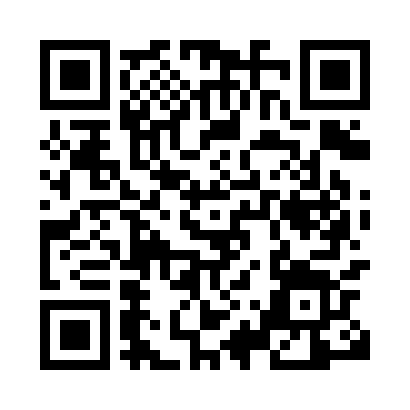 Prayer times for Abentheuer, GermanyWed 1 May 2024 - Fri 31 May 2024High Latitude Method: Angle Based RulePrayer Calculation Method: Muslim World LeagueAsar Calculation Method: ShafiPrayer times provided by https://www.salahtimes.comDateDayFajrSunriseDhuhrAsrMaghribIsha1Wed3:506:081:295:308:5010:582Thu3:476:071:295:308:5111:013Fri3:446:051:285:318:5311:034Sat3:416:031:285:328:5411:065Sun3:386:011:285:328:5611:096Mon3:356:001:285:338:5711:127Tue3:325:581:285:338:5911:148Wed3:295:571:285:349:0011:179Thu3:265:551:285:349:0211:2010Fri3:235:541:285:359:0311:2311Sat3:195:521:285:369:0511:2612Sun3:165:511:285:369:0611:2813Mon3:135:491:285:379:0711:3114Tue3:125:481:285:379:0911:3415Wed3:125:461:285:389:1011:3616Thu3:115:451:285:389:1211:3717Fri3:115:441:285:399:1311:3818Sat3:105:431:285:399:1411:3819Sun3:105:411:285:409:1611:3920Mon3:095:401:285:409:1711:3921Tue3:095:391:285:419:1811:4022Wed3:085:381:285:419:1911:4123Thu3:085:371:285:429:2111:4124Fri3:085:361:295:429:2211:4225Sat3:075:351:295:439:2311:4226Sun3:075:341:295:439:2411:4327Mon3:075:331:295:449:2511:4328Tue3:065:321:295:449:2711:4429Wed3:065:311:295:459:2811:4530Thu3:065:301:295:459:2911:4531Fri3:065:291:295:459:3011:46